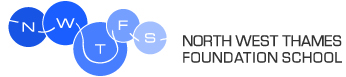 F1 Obstetrics & GynaecologyIt is important to note that this description is a typical example of your placement and may be subject to change.PlacementF1 Obstetrics & Gynaecology  The departmentThis is a large department with many consultants.Obstetrics and GynaecologistsSpecialist interest include fetal medicine, cardiac problems in pregnancy, minimal access surgery, gynaecology ultrasoundWorks closely with NICUTrust & SiteChelsea and Westminster Hospital.(Obstetrics, Gynaecology and Labour Wards)The type of work to expect and learning opportunitiesNo on calls, weekends or nights.Usually 8am-5pm2 months: Antenatal ward based, with opportunities to assist at caesarean, assess women in obstetric urgent care unit.2 Months: Gynaecology ward based, with opportunity to attend gynae theatres, assess emergency patients in EDLearning opportunities:Bed side teaching from seniors F1will teach Medical StudentsPresentation at Obstetric and Gynaecology MDTsService improvement auditSurgical and Obstetric training available if doctor interested in an O and G careerClinical Supervisor(s) for the placementMiss Cecilia BottomleyMain duties of the placementDaily team Ward RoundCare of ward patients, preparation of discharge summariesObstetrics – care of antenatal (and occasional postnatal) patients, attend 2 obstetric MDTs per weekGynaecology – presurgical assessment and postoperative patient care, care of emergency gynaecology patients, attend gynaecology oncology MDTTypical working pattern in this placementTypical working pattern in this post: Mon-Fri 8am-5pmWard round 8am every dayConsultant ward round approx. 11am, followed by ward jobs e.g. scan requests, discharges, bloods, arranging multidisciplinary team input etc. Wednesdays: 8am CTG meeting and 10am perinatal meetingOn call requirements:  No weekends or on callEmployer informationChelsea and Westminster Hospital NHS Foundation Trust.